
Voorzitter: Ingrid				Notulen: VeraAfwezig: Erik, AniqueSt. JanschoolOude Postweg 55-577557 DA Hengelo074-2914073www.st-janschool.nlAgenda/Notulen MR10-09-202020:00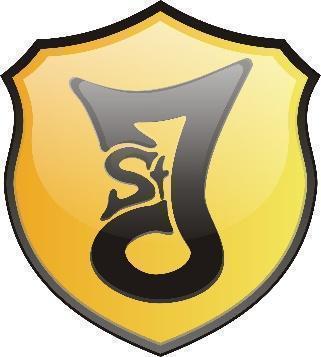 TijdOnderwerp20.001OpeningInschrijven voor de rondvraag.20.032Notulen + Actie-/Besluitenlijst + jaarverslag + jaarplanningAfspraak: geen geplande vergaderingen meer verzetten.Allen20.053Binnengekomen stukkenInfoMR zie: http://www.infomr.nl/. Infoblad MR: bij Ingrid Allen20.064Mededelingen team Momenteel geen collega’s afwezig door verkoudheid. Directie voorziet problemen, daarom is de UT ingeschakeld om te testen. Yvonne blijft in de ziektewet. Marlous O. is aan het reintegreren.Marloes is zwanger. Annet20.105Basisschool App Als ouders een nieuwe melding binnenkrijgen op de telefoon, is het niet altijd duidelijk in welk menu het bericht terug te vinden is. Geen klachten vanuit personeel en ouders. Ingrid 20.126GMR*Gisteren is er een informele vergadering geweest om kennis met elkaar te maken (i.v.m. de fusie).*Volgende week komt de GMR bij elkaar om te overleggen hoe de vergaderingen eruit gaan zien, nu er zoveel scholen deelnemen. *Week erna komt de GMR bij elkaar om te overleggen over het mobiliteitsbeleid. anique20.157IKCHet aantal uren voor peuters die naar peuterspeelscholen mogen, is uitgebreid. De ruimte bij het Vogelkwartier is te klein, rekening houdend met het aantal peuters.Daarbij is de huur (te) hoog.IKC’s zijn de toekomst, dus we willen meegaan in de ontwikkelingen. De 2 peutergroepen komen in de Sint Jan (in de onderbouwlokalen) vanaf eind november 2020. De inbouwkasten in de gang worden omgebouwd tot WC’s. Een deel van het schoolplein (ongeveer 30m2), wordt gereserveerd voor de peuterspeelschool. De wens voor een flexibel hek is ingediend, zodat de kinderen van de Sint Jan gebruik kunnen maken van het deel van de speelplaats als de peuters niet buiten zijn. Dat betekent dat er een kleutergroep naar de 1e verdieping moet. De eisen voor het huisvesten van kleuters op de bovenverdieping is voor alle kinderen van de basisschool hetzelfde. We hoeven wettelijk geen aanpassingen te doen, maar we moeten wel met elkaar kijken naar de veiligheid en de consequenties. Communicatie met ouders: er is al een plan opgesteld door het MT en de peuterspeelschool. We hebben 5 bovenbouwgroepen op locatie 2.0. Het ziet er niet naar uit dat we op korte termijn alle groepen in de hoofdlocatie kunnen vestigen. De huisvesting van de peutergroepen is hoogstwaarschijnlijk gunstig voor de aanmelding van leerlingen op de Sint Jan. Voordeel: We hebben de kinderen beter in beeld bij de aanmelding. Annet20.308leerlingaantal / formatie1 oktober is de teldatum (de Sint Jan krijgt dan het geld per leerling voor het jaar erop). In oktober 2019 telde de Sint Jan 449 leerlingen. De begroting voor dit schooljaar  is afgegeven voor 445 leerlingen en het definitieve aantal is 437 leerlingen, dus dat betekent consequenties voor de huidige begroting. Volgend schooljaar wordt er een verdere krimp verwacht. Dit zal consequenties hebben voor de formatie. 20.359Einde termijn Vera/Ingrid/DemisAftreden Demis. Vacature uitzetten —> nieuwsbrief van 11 septemberVerlenging termijn Vera + Ingrid 2020-2021 is het laatste schooljaar voor Kim. > Dit schooljaar rekening mee houden i.v.m. de verkiezing. Allen20.4010Verkiezing en taakverdeling voorzitter/secretarisVoorzitter: Ingrid Secretaris: Vera Allen20.4311inventariseren scholingsbehoefte MRJarno gaat naar de cursus ‘finance for non financials’.Allen20.4512Toetsresultaten —> ivm Corona verzet. Komt later terug op de agenda. In oktober na de groepsbespreking. Allen20.5513Plannen etentje + afscheid Demis, Linda en SonjaIngrid regelt een datumplanner. Allen21.0014RondvraagHoe zit het met de ventilatie van het gebouw i.v.m. Corona?Er wordt meer geventileerd in de school, dus het is raadzaam voor kinderen om bij koud weer een vestje mee te nemen (komt in de nieuwsbrief). *We hebben met het team bij elkaar gezeten hoe we het verkoudheidsseizoen ingaan en hoe we dit zo goed met elkaar kunnen regelen. Daar komt een plan voor en dit wordt gedeeld met ouders. *De beslisboom is duidelijk. Er komt beleid vanuit de stichting over de inzet van (zwarte) piet. 21.1015Financieel jaarverslag OR Jaarverslag is vanmiddag binnengekomen. Er is een positief financieel verschil, doordat er aanpassingen zijn gedaan bij de schoolreisjes door Corona. Nadere uitleg wordt op een later moment vervolgd. 21.2016Sluiting